Das Therapiezentrum für alternative Medizin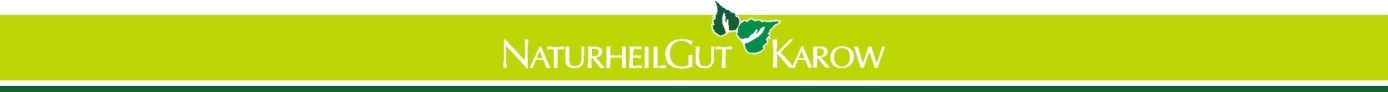 Klagen wagen - Trauer Seminar im NaturheilGut Karowmit Barbara KrippendorfKrankenschwester, Theologin, Künstlerin, Autorin www.dancing-raven-woman.deSeit uralten Zeiten und in allen Kontinenten wird die Kunst des Klagens von Frauen, Müttern und Groß Müttern getragen und zelebriert.Das Seminar Klagen wagen richtet sich an Frauen und Männer, die sich von belastenden Gefühlen befreien wollen.Der kollektive Aus-Druck von Schmerz, Leid und Trauer ist ein zutiefst heilsamer, reinigender, notwendiger und Not wendender Prozess.Einer gründlichen Aus-Atmung und Reinigung gleich kann sich der gesamte Organismus  nach vollzogener Klage mit neuem Atem und Lebens-Strom versorgen.Das Seminar bietet Raum und Zeit für den Aus-Druck von Klage, Schmerz, Trauer, Wut, Jammer und Ent-Täuschungzur Befreiung und Heilung der Seele und ihrer Körper Gestalt.Das Seminar bietet Raum und Zeit für Selbst Erfahrung und Selbst Heilung, für ganzheitlichen Aus-Druck, Mit-Teilung, Gemeinsamkeit und Verbundenheit. Das Seminar bietet Raum und Zeit zur Eröffnung neuer Lebens-Räume, zum Er-Wecken und Er-Spüren neuer Lebens-Kraft und Freude.Datum: am Toten-Sonntag, dem 15.11. 2015 von 12 bis 18 Uhr Preis:    96 € pro PersonAnmeldung: im Naturheilgut KarowNaturheilGut Karow – Das Therapiezentrum für alternative MedizinZum Schloss 7, 18276 Lüssow/Karow, Tel. 03843/7289479,                                             WWW.NATURHEILGUT.DE, info@naturheilgut.de